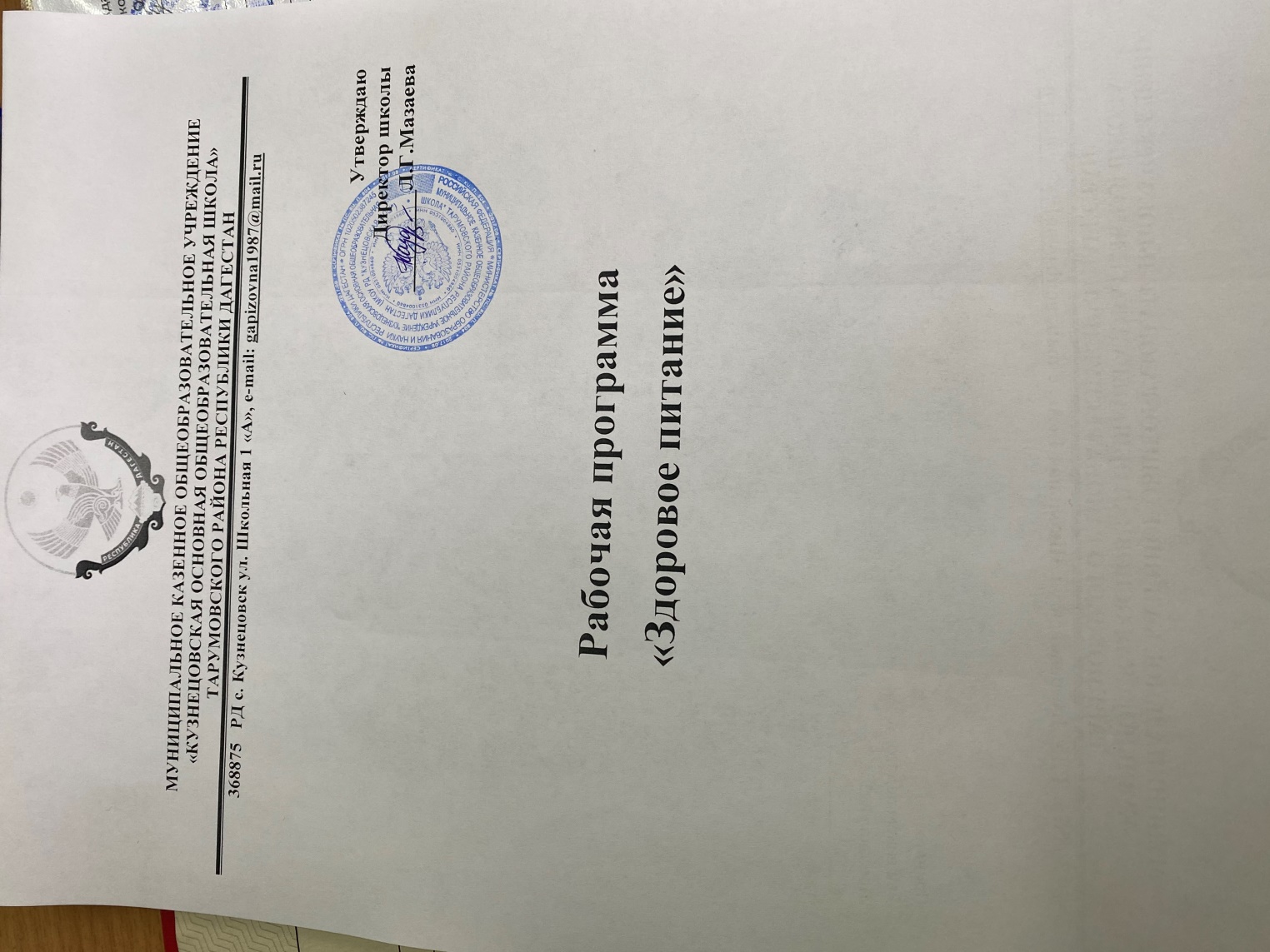 1. Паспорт программыМеханизм реализации Программы:Производственный контроль за организацией питания;Основные мероприятия Программы «Здоровое питание в школе»;Управление программой «Здоровое питание в школе»;Система мониторинга за ходом реализации программы «Здоровое питание в школе».Актуальность проблемы (значимость проблемы и подход)Необходимость серьезно заниматься формированием культуры здоровья в системе общего образования обусловлена рядом объективных причин:фундамент здоровья человека закладывается в детском возрасте, а, следовательно, здоровые интересы и привычки, ценностное отношение к здоровью целесообразно начать развивать именно в этот период;в этом же возрасте закладываются и основы здорового образа жизни, как система норм и правил, усваиваемых ребенком в специально проецируемой деятельности;школьный период в развитии наиболее сенситивен в формировании ключевых знаний об особенностях развития человеческого организма, о факторах и способах сохранения и развития здоровья.Вопросы организации школьного питания в последние годы вызывают повышенный интерес. Основу предполагаемых подходов составляет внедрение новых схем питания школьников и использование современного высококачественного оборудования, позволяющего при минимальных затратах обеспечить питание школьников на уровне требований сегодняшнего дня. Поэтому администрация школы сегодня уделяет большое внимание вопросам жизни и здоровья детей и подростков. Сейчас особенно остро встал вопрос об увеличении охвата учащихся горячим питанием. Питание должно быть сбалансированным, в течение дня ребенок должен получать необходимый для этого минимум пищевых и минеральных веществ. Если учесть, что большую часть времени дети проводят в школе, то и полноценно питаться они должны здесь же.Полноценное питание — существенный и постоянно действующий фактор, обеспечивающий адекватные процессы роста и развития организма, а также укрепление здоровья в детском и подростковом возрасте. Питание может быть признано полноценным, если оно достаточно в количественном отношении и по качественному составу, а также покрывает энергетические затраты. Пищевой рацион детей должен быть сбалансирован в зависимости от возраста, пола, климатогеографической зоны проживания, характера деятельности и величины физической нагрузки.В организации питания большое значение имеют режим или ритм питания для каждой возрастной группы, правильное распределение рациона питания по отдельным приемам пищи. Немаловажное значение отводится кулинарной обработке, оформлению пищи и обстановке, в которой осуществляется ее прием, включая воспитание гигиенических навыков подготовки к приему пищи и правильное поведение во время еды.В России структура питания детей, особенно школьного возраста, характеризуется продолжающимся снижением потребления наиболее ценных в биологическом отношении мяса и мясопродуктов, молока и молочных продуктов, рыбы и рыбных продуктов, яиц, растительного масла, фруктов и овощей. При этом существенно увеличивается потребление хлеба и мучных продуктов, а также картофеля. Вследствие этого на первый план выходят следующие нарушения пищевого статуса:дефицит животных белков, достигающий 15-20% от рекомендуемых величин, особенно в группах населения с низкими доходами;дефицит полиненасыщенных жирных кислот на фоне избыточного поступления животных жиров;выраженный дефицит большинства витаминов: С — у 70-100% обследованных, витаминов группы В и фолиевой кислоты — у 60-80%, бета- каротина — у40-60%.Совершенствование системы питания в школе напрямую связано с сохранением здоровья нации и задачами улучшения демографической ситуации в стране. Здоровое, рациональное питание имеет первостепенное значение для предупреждения многих хронических заболеваний, определяющих в настоящее время в России преждевременную смертность и низкую ожидаемую продолжительность жизни.Известно, что здоровье напрямую связано с традицией потребления овощей и фруктов.Участники программы:Семья: организация контроля за питанием:- родительский комитет школыАдминистрация:- индивидуальные беседы;-	пропаганда санитарно-гигиенических знаний среди участниковобразовательного процесса, основ здорового образа жизниПедагогический коллектив:- совещания;- родительские собрания, классные часы, беседы о ЗОЖ, рациональном питании;- приобщение к занятиям в спортивных секциях, курсов для старшеклассников;- пропаганда здорового образа жизниМедицинский работник:- уроки здоровья- индивидуальные беседы- контроль за здоровьем обучающихся- контроль за состоянием столовой и пищеблокаСоциальный педагог:- выявление неблагополучных семей, посещение на дому- помощь в выборе занятий по интересам - санитарно-гигиеническое просвещениеКонцепция оптимального питания:Диетологи установили так называемые безопасные и адекватные уровни суточного поступления с пищей таких ранее ненормируемых микронутриентов, как хром (50-200 мкг), ванадий (около 100 мкг), кремний (5-10 мкг), никель (около 100 мкг). Определено нормальное среднесуточное поступление ряда других элементов: алюминия (от 3 до 100 мг), брома (от 2 до 8 мг), кадмия (от 10 до 20 мкг), германия (от 0,4 до 1,5 мг), лития (200-600 мкг), рубидия (1-5 мг) и др.Рекомендуемое соотношение в рационе питания детей и подростков количества основных пищевых веществ (белков, жиров и углеводов) составляет около 1:1:4(по массе).Удельный вес животного белка в рационе детей и подростков школьного возраста должен быть не менее 60% от общего количества белка.Жиры растительного происхождения должны составлять в рационе не менее 30% от общего количества жиров. В рацион включается молочный жир в виде сливочного масла (30-40 г/сутки), сметаны (5-10 г).Легкоусвояемые углеводы (сахара) должны составлять около 20-30% от общего количества углеводов.Рацион должен содержать достаточное количество пищевых волокон — не менее 15-20 г/сутки.Оптимальное соотношение в рационе питания детей и подростков солей кальция и фосфора не ниже 1,2:1.Завтрак детей должен обеспечивать 25%, обед — 35-40%, полдник 15%, ужин — 20-25% от суточной потребности детей в пищевых веществах и энергии.Концепция оптимального питания предусматривает необходимость и обязательность полного обеспечения потребностей организма не только в энергии, эссенциальных макро - и микронутриентах, но и в целом ряде столь же необходимых минорных непищевых компонентов пищи.Принципы здорового питанияПринципы организации рационального питания детей в школеПоступление пищевых веществ и энергии должно соответствовать возрастным физиологическим потребностям детского организма, обеспечивать его рост и развитие. Завтрак в школе должен составлять 25%, обед 35% от физиологической суточной потребности в пищевых веществах и энергии.Обеспечение оптимального соотношения пищевых веществ (соотношение белков, углеводов, липидов как 1:1:4), энергетическая квота белка общей калорийности должна составлять 14%, углеводов 55%, липидов 31%; доля белка животного происхождения от общего количества белка - не менее 60%.Пищевые волокна должны включаться в рацион из расчета не менее 15- 20г/сутки.Растительные жиры должны составлять не менее 30%от общего количества жира.Организация дифференцированного по возрасту питания, обеспечениех разового режима питания для детей из социально неблагополучных семей.При двух разовом питании ежедневно должны присутствовать блюда из мяса или рыбы, быть включены молочные продукты, растительное и сливочное масло, хлеб и хлебобулочные изделия, овощи, фрукты.Не допускается повторение в рационе одних и тех же блюд или кулинарных изделий в смежные дни.Учет региональных эколого-гигиенических факторов питания, особенно учет геохимических эндемий (дефицит йода, фтора, селена и т.д.).Широкая информированность родителей с целью преемственности питания детей в выходные дни и формирование мировоззрения здорового образа жизни.Основные принципы здорового питания:Употребляйте разнообразные пищевые продукты, большинство которых — растительного, а не животного происхождения.Хлеб, изделия из муки, крупы, картофель должны употребляться несколько раз в день.Ешьте несколько разв день разнообразные овощи и фрукты, лучше — свежие и выращенные в местности проживания (не менее 400 г в день).Чтобы поддерживать массу тела в рекомендуемых пределах, необходима ежедневная умеренная физическая нагрузка.Контролируйте поступление жира с пищей (не более 30%от суточной калорийности), и заменяйте животный жирна жир растительных масел.Жирному мясу и мясным продуктам предпочитайте бобовые, зерновые, рыбу, птицу или постное мясо.Употребляйте молоко с низким содержанием жира и молочные продукты (кефир, простоквашу, йогурт и сыр) с низким содержанием жира и соли.Выбирайте продукты с низким содержанием сахара и употребляйте сахар умеренно, ограничивая количество сладостей и сладких напитков.Ешьте меньше соли. Общее ее количество в пище не должно превышать 1 чайной ложки (6 г в день). Следует употреблять йодированную соль.Приготовление пищи должно обеспечивать ее безопасность. Приготовление блюд на пару, в микроволновой печи, выпечка или кипячение помогут уменьшить количество используемых в процессе готовки жира, масла, соли и сахара.Характеристика Программы:4.1. Цель программы:Обеспечение здорового питания школьников в целях сохранения и укрепления их здоровья, а также профилактики заболеваний.Задачи Программы:' обеспечение детей и подростков питанием, соответствующим возрастным физиологическим потребностям в пищевых веществах и энергии, принципам рационального и сбалансированного питания;' обеспечение доступности школьного питания' гарантированное качество и безопасность питания и пищевых продуктов, используемых в питании;' предупреждение	(профилактика)	среди	детей	и	подростковинфекционных и неинфекционных заболеваний, связанных с фактором питания;' приведение материально-технической базы	школьной столовойв соответствие с современными разработками и технологиями' пропаганда принципов здорового и полноценного питания.' организация образовательно-разъяснительной работы по вопросам здорового питанияОжидаемые результаты реализацииПрограммы «Здоровое питание в школе»:' обеспечение детей и подростков питанием, соответствующим возрастным физиологическим потребностям в пищевых веществах и энергии, принципам рационального и сбалансированного питания;' обеспечение доступности школьного питания' гарантированное качество и безопасность питания и пищевых продуктов, используемых в питании;' предупреждение	(профилактика)	среди детей и подростковинфекционных и неинфекционных заболеваний, связанных с фактором питания;' приведение	материально-технической базы	школьнойстоловойв соответствие с современными разработками и технологиями' пропаганда принципов здорового и полноценного питания.' организация образовательно-разъяснительной работы по вопросам здорового питания' совершенствование системы финансирования школьного питания; оптимизация затрат, включая бюджетные дотации' улучшение здоровья школьников благодаря повышению качества школьного питанияОсновные направления программы1-е направление: Организационно-аналитическая работа, информационное обеспечение2-е направление: Работа по воспитанию культуры питания среди обучающихсяе направление: Работа с родителями по вопросам организации школьного питанияе направление: Укрепление и модернизация материальной базы помещений пищеблока образовательного учреждения,	расширению сферы услуг дляучащихся и родителей.График работы столовойГрафики дежурства в столовой- график дежурства администрации и учителей.Контроль за организацией питанияежедневный: ведение табеля учёта питания, организация дежурства учителя, администратора,еженедельный: акт проверки горячего питания обучающихся 1-4 классов;ежемесячный: аналитический отчет об охвате горячим питанием.ПЛАН
мероприятий по организации горячего питания
в МКОУ «Карабаглинская СОШ»ПЛАН работы
бракеражной комиссии по горячему питаниюПлан работы по организации, контролю
и пропаганде правильного питанияОсновные задачи по организации питания:Создание благоприятных условий для организации рационального питания обучающихся с привлечением средств родителей (законных представителей);Укрепление и модернизация материальной базы помещений пищеблока школы;Повышение культуры питания;Обеспечение санитарно-гигиенической безопасности питания;Проведение систематической разъяснительной работы среди родителей (законных представителей) и обучающихся о необходимости горячего питания.Организационно - аналитическая работа, информационное обеспечение.Методическое обеспечениеПлан работы по воспитанию культуры питания,
пропаганде здорового образа жизни учащихсяРабота по воспитанию культуры питания, пропаганда
здорового образа жизни среди родителей учащихся4.5 Материально-техническое оснащение в столовой МКОУ «Карабаглинская СОШ»Школьная столовая полностью укомплектована необходимой посудой. Её чистоте уделяется повышенное внимание. Мытье и дезинфекция производятся с соблюдением всех норм санитарно-гигиенического режима, используются средства дезинфекции.Зал для приёма пищи оснащен мебелью, современнооформлен. Площадь обеденного зала - 86 кв.м Количество посадочных мест - 524.6. Кадровое обеспечениеШкольная столовая укомплектована кадрами, имеющими специальное образование.Работники столовой регулярно проходят гигиеническое обучение4.7. Управление программой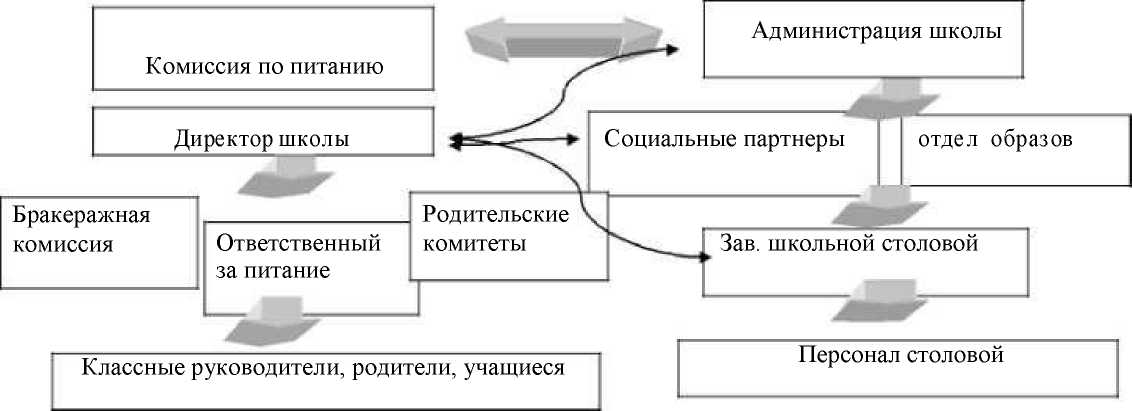 4.8. Система мониторинга за ходом реализации программы1. Наименование программыПрограмма «Здоровое питание в школе» на период с 2020 по 2023 гг.2. Основание для разработки программы- Конвенция о правах ребенка.- Закон РФ «Об основных гарантияхправребенка».	- Закон Российской Федерации «Обобразовании в РФ № 273 - ФЗ от 26.12.2012 г.СанПин 2.4.2.1178-02 «Гигиенические требованияк условиям обучения в ОУ»СанПин 2.4.5.2409-08 «Санитарно-эпидемиологически требования к организации питания обучающихся вОУ, учреждениях начального, начального средне] и среднего общего образования»3. Разработчик программыАдминистрация школы4. Основные исполнителиАдминистрация, педагогический коллектив школы, работники школьной столовой, родителипрограммы5. Социальные партнерыПоставщики продуктов питания, исполнители.6. ЦельПрограммыФормирование культуры здорового питания школьников, совершенствование организации питания.7. Основные задачи программы- расширение знаний детей о правилах питания, направленных на сохранение питания как составной части здорового образа жизни; просвещение родителей в вопросах организации правильного рациона питания детей.-предупреждение (профилактика) среди детей и подростков инфекционных и не инфекционных заболеваний, связанных с фактором питания;- совершенствование материально-технического оснащения пищеблоков и оформление залов дл приёма пищи.8. Основные направления Программы1 .Пропаганда здорового питания (комплекс мероприятий в рамках урочной и внеурочной деятельности, практических занятий, мероприятий, конкурсов с привлечением родительской общественности)Сбалансированное питание и витаминизация пищи, описание организации питания:завтрак;режим питания;меню;технологии приготовления блюд.Качество приготовленных блюд (описание договорных отношений с оператором питания, состав и график работы бракеражной комиссии, проведения лабораторных исследований приготовленных блюд и поступающего сырья, выполнение норм СанПиН).Модернизация материально-технического оснащения пищеблоков и оформления столовых, залов для приема пищи).9. Этапы реализацииПрограммы10. Объемы и источники финансированияСредства Федерального бюджетаСредства Регионального бюджетаСредства бюджета муниципального образования11. Ожидаемые результаты реализации программыобеспечение детей и подростков питанием,соответствующим	возрастным физиологическимпотребностям в пищевых веществах и энергии, принципам рационального и	сбалансированногопитания;обеспечение доступности школьногопитания ■ гарантированное качество и безопасность питания ипищевых продуктов, используемых в питании;■ предупреждение (профилактика) среди детей и подростков инфекционных инеинфекционных заболеваний, связанных с фактором питания;приведение материально-технической базы школьной столовой в соответствие с современнымиразработками и технологиями;пропаганда принципов здорового и полноценного питания.организация образовательно-разъяснительной работы по вопросам здорового питания.12. Организация• Анализ работы о результатах деятельности школы по реализации Программы «Здоровое питание вконтроляшкода»Общественный контроль та организацией и качеством питанта школьников;Родительский комитет школы;Информирование общественности о состоянии черезсайт школы;Информирование родителей та родительских собраниях.Принципы построения Программы «Здоровое Питайте в школе»Актуальность, нацеленность та решение ключевой проблемыПрогностичность, нацеленность та результат при рациональном использовании ресурсовРеалистичность иреализуемость	■ Полнота исистемностьСтратегичностьКонтролируемость■ ИнформативностьСодержание Программы «Здоровое питание в шкода»Паспорт Программы «Здоровое питание в шкода»Актуальность проблемы (Значимость проблемы и подход)Принципы здорового питантаХарактеристика Программы:Цель Программы;Задачи;Ожидаема результаты реализации; • Нш^в^енм Программы;Характер) 1ые терты ПрограммыХарактеристика ресурсов Программы:Нормативно-правовые ресурсы;Материально-техническая характеристика;Кадровое обеспечение.Основные мероприятияОжидаемый! результат1. Организационные совещания:порядок приема учащимися завтраковоформление документов и постановка та льготное питание;график дежурств и обязанности дежурного учителяРазработка нормативно-правовой и технологической документации оплакивании школьного питанта.Создание системы производственного контрота.Использование форм, обеспечивающих открытость информации оборганизации школьного питанта.Проведение школьных мероприятий по формированию навыков здорового питанияПроведение меропртатий по развитию культуры питанта.2. Совещание классных руководителей «Об организации горячего питания»Разработка нормативно-правовой и технологической документации оплакивании школьного питанта.Создание системы производственного контрота.Использование форм, обеспечивающих открытость информации оборганизации школьного питанта.Проведение школьных мероприятий по формированию навыков здорового питанияПроведение меропртатий по развитию культуры питанта.3. Административное совещание по вопросам организации и развития школьного питанияРазработка нормативно-правовой и технологической документации оплакивании школьного питанта.Создание системы производственного контрота.Использование форм, обеспечивающих открытость информации оборганизации школьного питанта.Проведение школьных мероприятий по формированию навыков здорового питанияПроведение меропртатий по развитию культуры питанта.4. Заседание образовательного учреждения по организации питания с приглашением	кл.	руководителей1-11-х классов по вопросам:охват учащихся горячим питанием - соблюдение санитарногигиенических требований;профилактика инфекционных заболеванийРазработка нормативно-правовой и технологической документации оплакивании школьного питанта.Создание системы производственного контрота.Использование форм, обеспечивающих открытость информации оборганизации школьного питанта.Проведение школьных мероприятий по формированию навыков здорового питанияПроведение меропртатий по развитию культуры питанта.5. Организация работы школьной комиссии по питаниюРазработка нормативно-правовой и технологической документации оплакивании школьного питанта.Создание системы производственного контрота.Использование форм, обеспечивающих открытость информации оборганизации школьного питанта.Проведение школьных мероприятий по формированию навыков здорового питанияПроведение меропртатий по развитию культуры питанта.6. Осуществление ежедневного контроля та работой столовой, проведение целевых тематических проверокРазработка нормативно-правовой и технологической документации оплакивании школьного питанта.Создание системы производственного контрота.Использование форм, обеспечивающих открытость информации оборганизации школьного питанта.Проведение школьных мероприятий по формированию навыков здорового питанияПроведение меропртатий по развитию культуры питанта.7.Совещание педагогического коллектива «Итоги работы школы в направлении организации питанта и пропаганды здорового питания школьников»Разработка нормативно-правовой и технологической документации оплакивании школьного питанта.Создание системы производственного контрота.Использование форм, обеспечивающих открытость информации оборганизации школьного питанта.Проведение школьных мероприятий по формированию навыков здорового питанияПроведение меропртатий по развитию культуры питанта.8. Родительское собрание «Правильное питанта - здоровое питанта»Разработка нормативно-правовой и технологической документации оплакивании школьного питанта.Создание системы производственного контрота.Использование форм, обеспечивающих открытость информации оборганизации школьного питанта.Проведение школьных мероприятий по формированию навыков здорового питанияПроведение меропртатий по развитию культуры питанта.Основные мероприятияОжидаемый! результатПроведение классных часов по темам:«Витамины»«Режим дня и его значение»;«Культура пртеш пищи»;- «Острые ки^ечн^е заболевания и их профилактика» и др.Уроки здоровья:"Плох обед, если хлеба нет","Овощи, ягоды, фрукты - полезные продукты","Путешествие по музеям напитков"."Молоко - волшебный дар" и др.Сформированная позиция признания ценности здоровья, чувства ответственности да сохранение и укрепление своего здоровья, расширение знаний и навыков культуры питания.Сокращение заболеваемости учащихся.Увеличение численности охвата учащихся горячим питанием до 100%.3. Конкурс газет, плакатов еде ди учащихся 3 - 7 классов «О вкусной и здоровой пищ».- конкурс буклетов среди учащихся 8-9 классов «Азбута здоровогопитания»Конкурс «Хозяюшка», «А ну-ка, девочки»Сформированная позиция признания ценности здоровья, чувства ответственности да сохранение и укрепление своего здоровья, расширение знаний и навыков культуры питания.Сокращение заболеваемости учащихся.Увеличение численности охвата учащихся горячим питанием до 100%.4.Конкурс фотографий «Наша школьная столовая», «Вкусная профессия - повар»Сформированная позиция признания ценности здоровья, чувства ответственности да сохранение и укрепление своего здоровья, расширение знаний и навыков культуры питания.Сокращение заболеваемости учащихся.Увеличение численности охвата учащихся горячим питанием до 100%.б.Реализация программы «Разговор о правильном питании»Сформированная позиция признания ценности здоровья, чувства ответственности да сохранение и укрепление своего здоровья, расширение знаний и навыков культуры питания.Сокращение заболеваемости учащихся.Увеличение численности охвата учащихся горячим питанием до 100%.б.Конкурс проектов«Кулинарное путешествие»Сформированная позиция признания ценности здоровья, чувства ответственности да сохранение и укрепление своего здоровья, расширение знаний и навыков культуры питания.Сокращение заболеваемости учащихся.Увеличение численности охвата учащихся горячим питанием до 100%.7. Работа по оздоровлению обучающихся в каникулярное времяСформированная позиция признания ценности здоровья, чувства ответственности да сохранение и укрепление своего здоровья, расширение знаний и навыков культуры питания.Сокращение заболеваемости учащихся.Увеличение численности охвата учащихся горячим питанием до 100%.Основные мероприятияОжидаемый результат1. Проведение классных родительских собраний по темам:- «Совместная работа семьи и школы по формированию здорового образа жизни дома, питание учащихся»;- «Профилактика желудочнокишечных заболеваний и инфекционных, простудных заболеваний. Итоги медицинских осмотров учащихся»Улучшение осведомленности родителей в области рационального питания школьников.Участие родительского актива в контроле качества питания и уровня организации школьного питания.2. Родительское собрание «Правильноепитание - здоровое питание»Увеличение количества обучающихся, питающихся за счет средств родителей.Основные мероприятияОжидаемый результат1. Улучшение материальнотехнической базы, совершенствование эстетической среды школьной столовойПриобретение посуды и столовых приборовПродолжение создания эстетической с деды школьной столовой2. Разработка новых блюд, изделий, их втедрди: в систему школьного питанияРасширение ассортиментного перечня блюдИспользование современных технологий приготовления пищиВнедрение новых форм организациипитания:«Щдке питание»;«Витаминный стол».3.Апробирование новых методик организации школьного питанияРасширение ассортиментного перечня блюдИспользование современных технологий приготовления пищиВнедрение новых форм организациипитания:«Щдке питание»;«Витаминный стол».I смена.I смена.10.10- 10.301-2 классы11.05 - 11.253-4 классы№МероприятияСроки исполненияОтветственныйИтоговые документы1Назначение ответственного за организацию горячего питания01.09ДиректорПриказ директора2Совещание при директоре по вопросам питания1 раз в месяцповарПротокол совещ. при директоре3Подготовка столовой к началу учебного годаАвгустповар, директорАкт- разрешение4Оформление информационного стенда для учащихся и родителейСентябрьповар5Оформлениедокументации:приказ о создании бракеражной комиссии,приказ об организации питания на учебный год,составление графика посещаемости учащихся столовойграфик дежурства учителей в столовойСентябрьПротокол совещания при директоре6Посещение родительских собраний для проведения профилактической и разъяснительной работы среди родителейВ течение годаСправка7Проведение профилактической и разъяснительной работы среди родителей и учащихся «по пропаганде горячего питания»В течение годаКлассные руководителиПротоколы родительскихсобраний8Проведение анкетирования учащихся Цель:- качество питания- разнообразиеВ течение годаКлассные руководителиСправка9Организация внеклассной работы по правильному и здоровому питанию детей:рассказы, очерки, эссе учащихся,фотоальбом «Горячий завтрак»,конкурс на лучший рисунокВ течение года, согласно общешкольному плану ВРКлассные руководителиСовещание при директоре, справки10Организация работы с родителями по вопросу правильного питания:анкетирование,индивидуальные беседы,консультации медицинского работникаОктябрь, ноябрь, мартСправки11Родительские собрания с приглашением врачаДекабрь, мартКлассные руководителиПротокол родительских собраний№МероприятияСроки исполненияОтветственный1Проверка санитарногигиенического состояния обеденного зала. Бракераж согласно меню.ЕжедневноЧлены комиссии2Контроль за присутствием классных руководителей в обеденном зале во время приёма пищиВ течение годаЧлены комиссии3Контроль за поведением учащихся в ходе приёма пищи в столовойПостоянноДежурный учитель, администратор4Контроль за дежурством в столовой учителей и учащихсяВ течение годаЧлены комиссии5Контроль за качеством приготовленной пищи с соблюдением нормы раскладокПостоянноЧлены комиссии6Рейдовые проверки за организацией горячего питания с составлением актов или справок, с последующим обсуждением их на совещаниях педагогического коллектива1раз в месяцЧлены комиссии7Контроль за условиями хранения скоропортящихся продуктовПостоянноЧлены комиссии8Контроль за хранением суточной ПробыПостоянноЧлены комиссииОсновные мероприятияСрокиИсполнителиОтметка о выполнении1. Организационное совещание - порядок приёма учащимися питания; оформление льготного питания; график дежурств и обязанности дежурного учителяСентябрьДиректор2. Совещание классных руководителей: «Организация питания учащихся 1-4 классов»ОктябрьДиректор3.Заседание бракеражной комиссии по питанию с приглашением классных руководителей 1-4 классов по вопросам:охват учащихся горячим питаниемсоблюдение санитарногигиенических требованийпрофилактика инфекционных заболеванийФевральДиректор4. Организация работы бракеражной комиссии по питанию (учащиеся, педагоги, родители)В течение годаКл. рук5. Осуществление ежедневного контроля за работой столовой администрацией школы,проведение целевых тематических проверокВ течение годаАдминистра ция6. Анализ организации питания учащихсяВ течение годаАдминистра ция7. Знакомство с методическими рекомендациями по питанию детей и подростковпостоянноАдминистра ция1. Организация консультаций для классных руководителей 1-4 классов:«Культура поведения учащихся во время приема пищи, соблюдение санитарногигиенических требований»;«Организация горячего питания - залог сохранения здоровья»В течение годаАдминистра ция2. Обобщение и распространение положительного опыта по вопросам организации и развития школьного питания, внедрению новых форм обслуживания учащихсяВ течение годаАдминистрацияОсновные мероприятияСрокиИсполнителиОтметка овыполнении1. Проведение классных часов по темам:-« Режим дня и его значение» (1- 2 кл.)- «Культура приема пищи»(3-4 кл.)- «Хлеб — всему голова» (3-4 кл.)Сентябрь - декабрьКлассные руководители2. Игра «Путешествие по городу Здоровячков» (1-4 кл.)ОктябрьКлассные руководители3. Беседы с учащимися 9-11 кл. «Береги своё здоровье»ДекабрьКлассные руководители4. Конкурс на лучший сценарий «День именинника»Январь5. Конкурс среди учащихся 5-7 классов «Хозяюшка»МартУчителя технологии6. Анкетирование учащихся:«Школьное питание: качество и разнообразие завтраков»«За что скажем поварам спасибо?»Октябрь Февраль АпрельКлассные руководители7. Анкетирование родителей «Ваши предложения на год по развитию школьного питания»МайКлассные руководители8. Контроль за соблюдением в школьном питании физиологических норм и калорийности в соответствии с перспективным менюПостоянноЧлены комиссии9. Организация С-витаминизация готовых блюдПостоянноповар10. Участие в конкурсе «Самый здоровый класс»АпрельКлассные руководители11. Размещение материалов по организации горячего питания на школьном сайтеПостоянноПопова А.Н.12. Оформление стенда в школьной столовой о рациональном питанииОктябрьповарОсновные мероприятияСрокиИсполнителиОтметка овыполнении1. Проведение родительских собраний по темам:«Совместная работа семьи и школы по формированию здорового образа жизни дома. Питание учащихся.»«Профилактика желудочнокишечных заболеваний, инфекционных, простудных заболеваний»Итоги медицинских осмотров учащихсяСентябрь майАдминистрация Классные руководители2. Родительский лекторий «Здоровье вашей семьи» (5 кл.)ФевральКл.рук. 5 классов3. Встреча врача с родителями «Личная гигиена подростков»(7кл.)АпрельКл.рук. 7 классов4. Анкетирование родителей «Ваши предложения на 2020/2021 уч. год по развитию школьного питания»МайКлассные руководителиНаправление мониторингаМетоды мониторингаОформление результатов мониторингаМест о представления результатовОрганизацияирегулирование школьного питанияОценка охвата питаниемСправкаАдминистративное совещаниеОрганизацияирегулирование школьного питанияАнкетирование родителей учащихсяСправка, обсуждение с родителямиРодительскиесобранияОрганизацияирегулирование школьного питанияАнкетированиеучащихсяАнализ анкетАдминистративное совещаниеОрганизацияирегулирование школьного питанияЛабораторные исследованияАкт по результатам лабораторного исследованияАдминистративное совещаниеОрганизацияирегулирование школьного питанияМаркетинговые исследования (охват питания)АктПубличный доклад директора школыОрганизацияирегулирование школьного питанияФорум наИнтернет-сайтеНаличие материалов Интернет-сайтаАдминистративноесовещаниеОрганизацияирегулирование школьного питанияОпрос специалистов межведомственных организацийРешение санитарно- противоэпидемио логической комиссииСанитарно- противоэпидемиол огическая комиссияМодернизация и укрепление материальнотехнической базы пищеблоковОбследование пищеблока ОУ муниципальной комиссиейУтвержденный главой администрации план ремонтных работПлан работ по подготовкепищеблока к учебному годуОбследование пищеблоков комиссией по приемке ОУ к новому учебномугодуАкт приемки ОУ к началу нового учебного годаАдминистративноесовещаниеОбследованиетехнологического оборудованияСправка о технической исправности технологического оборудованияПодготовкаматериалов к новому учебному годуРоспотребнадзорАудит материальнотехнической базы, сбор и анализ отчетных документов о техническом состоянии оборудованияПаспорт пищеблокаОУУчет приобретенного технологическог о оборудованияПостановка на балансовый учетИспользованиеинформации в ежегодном публичном докладеКадровоеобеспечениеАнализ уровня повышения квалификации руководителей, специалистов и персонала школьных столовых по вопросам организации шк. питанияСправка по результатам анализаАдминистративно есовещаниеКадровоеобеспечениеАнализ прохождения гигиенической аттестации работников пищеблокаУтвержденные ФГУЗ списки обученныхРоспотребнадзорКадровоеобеспечениеАнализ количества участников вИнформационноаналитическая справкаИнтернет-сайтмероприятиях по организации школьного питанияСистема просветитель ской работыНаблюдение за организацией работы по пропаганде здорового питания в СМИИнформационноаналитическая справкаАдминистративное совещаниеСистема просветитель ской работыДиагностика заболеваемости учащихсяКарта оценки здоровья школьниковЗаседание ШМО классных руководителей.Родительские собрания попараллелям